REŠITVE Kako so mesta spremenila Evropo1.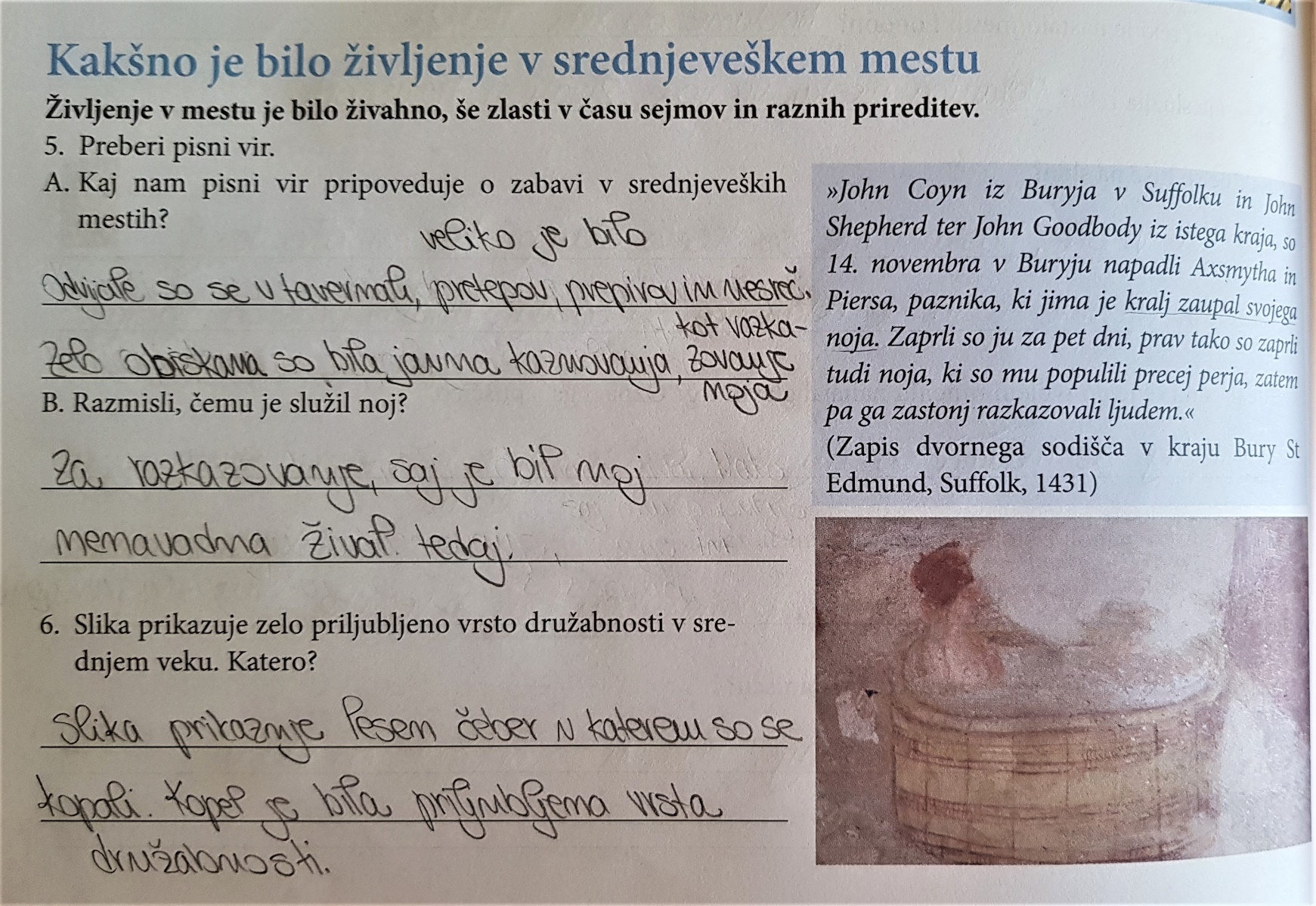 2.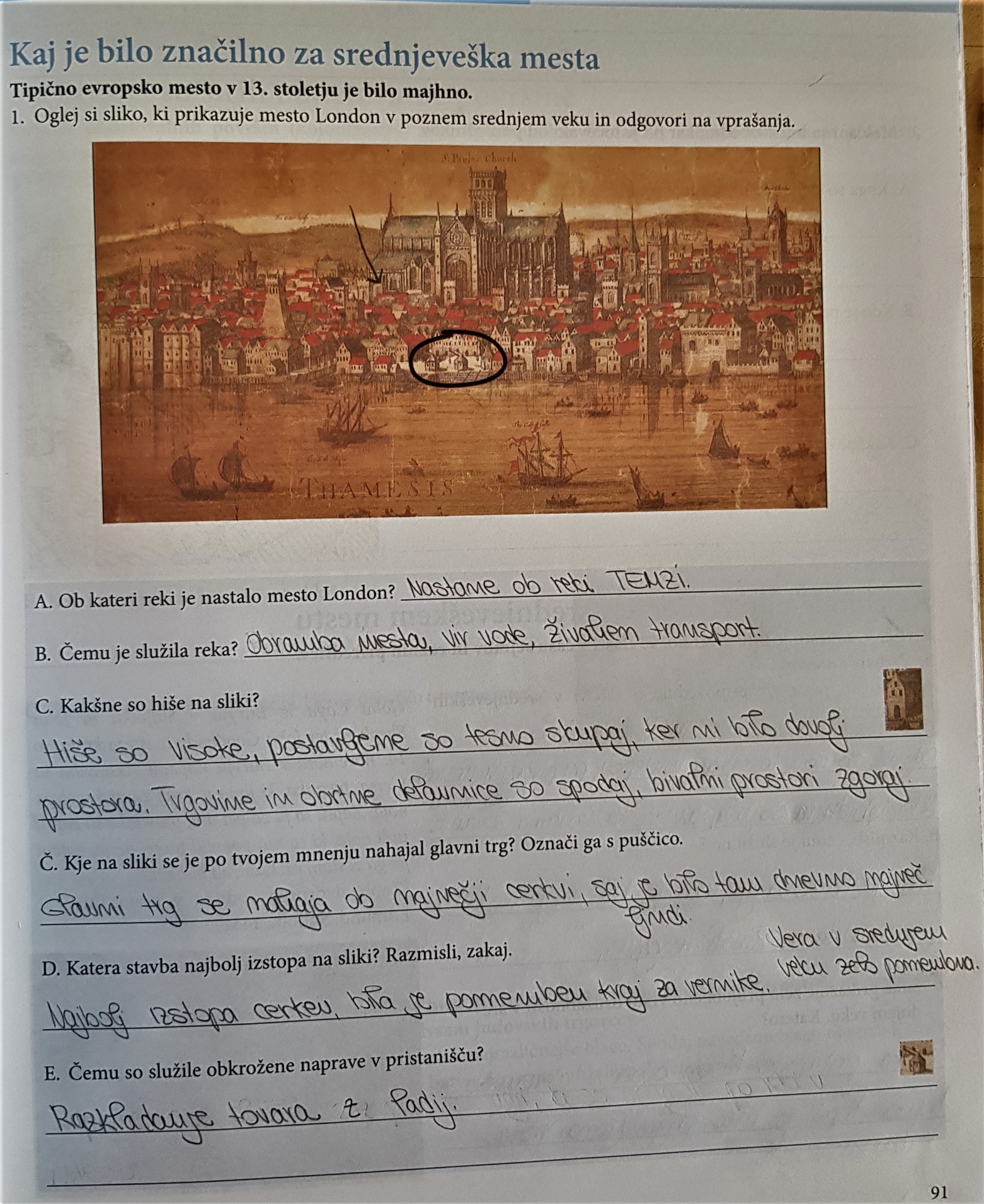 